Mathology Grade 1 Correlation – Alberta 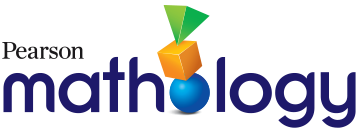 Number Cluster 7: Financial LiteracyOrganizing Idea: Number: Quantity is measured with numbers that enable counting, labelling, comparing, and operating.Organizing Idea: Financial Literacy: Informed financial decision making contributes to the well-being of individuals, groups, and communities.Guiding Question: How can quantity be communicated?Learning Outcome: Students interpret and explain quantity to 100.Guiding Question: How can quantity be communicated?Learning Outcome: Students interpret and explain quantity to 100.Guiding Question: How can quantity be communicated?Learning Outcome: Students interpret and explain quantity to 100.Guiding Question: How can quantity be communicated?Learning Outcome: Students interpret and explain quantity to 100.Guiding Question: How can quantity be communicated?Learning Outcome: Students interpret and explain quantity to 100.KnowledgeUnderstandingSkills & ProceduresGrade 1 Mathology Mathology Little BooksCounting can begin at any number.

Counting more than one object at a time is called skip counting.Each number counted includes all previous numbers (counting principle: hierarchical inclusion).A quantity can be determined by counting more than one object in a set at a time.Count within 100, forward by 1s, starting at any number, according to the counting principles.Number Cluster 7: Financial Literacy36: Value of Coins 38: Counting Collections Grade 2Family Fun DayBack to BatocheCounting can begin at any number.

Counting more than one object at a time is called skip counting.Each number counted includes all previous numbers (counting principle: hierarchical inclusion).A quantity can be determined by counting more than one object in a set at a time.Skip count to 100, forward by 5s and 10s, starting at 0.Number Cluster 7: Financial Literacy36: Value of Coins 38: Counting Collections Grade 2Family Fun Day Guiding Question: In what ways can money be used?Learning Outcome: Students explore money and how it is used for everyday living.Guiding Question: In what ways can money be used?Learning Outcome: Students explore money and how it is used for everyday living.Guiding Question: In what ways can money be used?Learning Outcome: Students explore money and how it is used for everyday living.Guiding Question: In what ways can money be used?Learning Outcome: Students explore money and how it is used for everyday living.Guiding Question: In what ways can money be used?Learning Outcome: Students explore money and how it is used for everyday living.KnowledgeUnderstandingSkills & ProceduresGrade 1 MathologyMathology Little BooksCanadian money comes in many forms, such as• coins• bills• debit cards• credit cardsCanadian coins and bills come in different denominations, such as• nickels• dimes• quarters• loonies• toonies• $5• $10• $20• $50• $100Images on Canadian coins and bills include• wildlife• sports• boats• emblems• historic figuresMoney can be used to exchange for goods andservices.Money has value and purpose in everyday living.Money has unique features to represent itsvalue.Explore the value of Canadian coins and bills.Number Cluster 7: Financial Literacy36: Value of Coins37: Value of Bills38: Counting Collections39: Money AmountsBuy 1-Get 1Canadian money comes in many forms, such as• coins• bills• debit cards• credit cardsCanadian coins and bills come in different denominations, such as• nickels• dimes• quarters• loonies• toonies• $5• $10• $20• $50• $100Images on Canadian coins and bills include• wildlife• sports• boats• emblems• historic figuresMoney can be used to exchange for goods andservices.Money has value and purpose in everyday living.Money has unique features to represent itsvalue.Sort Canadian coins and bills.Number Cluster 7: Financial Literacy36: Value of Coins37: Value of Bills38: Counting Collections39: Money AmountsCanadian money comes in many forms, such as• coins• bills• debit cards• credit cardsCanadian coins and bills come in different denominations, such as• nickels• dimes• quarters• loonies• toonies• $5• $10• $20• $50• $100Images on Canadian coins and bills include• wildlife• sports• boats• emblems• historic figuresMoney can be used to exchange for goods andservices.Money has value and purpose in everyday living.Money has unique features to represent itsvalue.Identify goods and services that can beexchanged for money.Number Cluster 7: Financial Literacy40: Fair Trades41: Wants and Needs42: Goods and Services43: ConsolidationMoney can be• shared• earned• saved• spent• borrowedGoods are things that are made and produced and can be touched, such as• toys• cars• clothing• electronics• booksServices are things individuals do for others, such as• health services• personal services• entertainment• restaurants• recreational activities